REQUERIMENTO Nº 240/2019Requer informações acerca da rotatória localizada entre as Ruas São Domingos, Paraguai e Estrada do Barreirinho, sob a SP-304 (Rodovia Luiz de Queiroz).Senhor Presidente,Senhores Vereadores, CONSIDERANDO que este vereador vem sendo procurado por inúmeros moradores desta região, reclamando de acidentes que ocorrem nesta rotatória por falta de lombada, sinalização vertical e horizontal e orientação no trânsito; CONSIDERANDO que o fluxo, que vem da SP 304 (Rodovia Luiz de Queiroz), dos bairros Parque Eldorado, Jardim Vista Alegre, bairros da zona sul e Vila Sartori e, de quem do centro é muito intenso e a irresponsabilidade de alguns motoristas de carros leves e pesados, motociclistas no trânsito, é muito grande e o saldo disso, são diversos acidentes que ocorrem neste local, segundo relatos de moradores desta região.REQUEIRO que, nos termos do Art. 10, Inciso X, da Lei Orgânica do município de Santa Bárbara d’Oeste, combinado com o Art. 63, Inciso IX, do mesmo diploma legal, seja oficiado o Excelentíssimo Senhor Prefeito Municipal para que encaminhe a esta Casa de Leis as seguintes informações: 1º) É possível a prefeitura, fazer uma revitalização na rotatória localizada entra as Ruas São Domingos, Paraguai, Estrada do Barreirinho, sob a ponte da SP 304 (Rodovia Luiz de Queiroz) com sinalização adequada, com lombada para evitar que nos acidentes venham acontecer?2º) Se a questão 1 for positiva, quando?3º) Existe projeto, ou estudos no sentido de revitalização com canteiro no meio, ligando a Avenida dos Confederados, Estrada do Barreirinho à Rua Paraguai no bairro Vista Sartori?4º) Se a questão 3 for positiva, para quando esta programado esta obra?4º) Outras informações que julgar necessárias.REQUERIMENTO Nº 240/2019 - pg. 02/02Plenário “Dr. Tancredo Neves”, em 04 de abril de 2.019.CARLOS FONTES-vereador-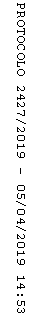 